ДОНЕЦКИЙ НАЦИОНАЛЬНЫЙ УНИВЕРСИТЕТФИЗИКО-ТЕХНИЧЕСКИЙ ФАКУЛЬТЕТКАФЕДРА КОМПЬЮТЕРНЫХ ТЕХНОЛОГИЙ ____________________________________________________Инструкции и методические указания 
к выполнению лабораторных работ Перспективные сетевые технологии (SOA)Донецк, 2021Общие указания к отчётуОтчёт по лабораторной работе должен содержать:текст задания с указаниями для выполнения, основные коды приложений, необходимые комментарии для понимания алгоритма работы информационной системы стронним человеком, перечень контрольных вопросов (без ответов).При сдаче лабораторной работы необходимо продемонстрировать её работоспособность, Показать, как в кодах реализовыввались требования лабораторной работы. Ответить на контрольные вопросы, которые задаст преподаватель.лабораторные РАБОТыSOA с калькулятором ЗаданиеРазработать Win-приложение с формой в виде некоторого произвольного калькулятора, вычислительной системы. Все вычислительные бизнес-процессы калькулятора вынести во внешний Web-сервис. Указания и рекомендацииРазработать с помощью Visual Studio некоторый Win-интерфейс для каких-либо вычислений, преобразований. Выделить пареметры, которые должны передаваться в бизнес-логику вычислений и вызвращаться из неё;Разработать в том же решении, что и проект Win-калькулятора, проект Web-сервиса для приёма параметоров от калькулятора. Реализовать в сервисе бизнес-логику вычислений и возврат результатов. Подключить Win-приложение к созданному локальному Web-сервису, протестировать работу калькулятора;Настроить метод Web-сервиса:Установить буферизацию ответов Web-сервиса,Отключить кэширование,Отключить состояние сеансов;Разместить Web-сервис на стороннем хостинге в Internet (возможно с помощью преподавателя). Подключить Win-приложение калькулятора к удалённому Web-сервису;Продемонстрировать работу калькулятора.Контрольные вопросыЧем отличаются Web-сервисы от Web-сайтов?Каков язык передачи данных Web-сервисов и Web-сайтов?Назначение протоколов SOAP и WSDL?Каковы задачи посредников (прокси) в приложениях для общения с Web-сервисами?Что хорошего и плохого при включении сеанса Web-сервиса?В чём суть SOA?Каковы цели преследуются при построении SOA?Каковы уровни абстракции SOA в информационной системе предприятия?Сервис-ориентированное программирование: 
gRPC-сервисЗаданиеРазработать SOA-приложение, содержащее:Произвольное интерфейсное приложение (например, калькулятор, аналогичный предыдущей лабораторной работе), которое будет клиентом для gRPC-сервиса, реализоующего бизнес-логику вычисленний.gRPC-сервис, который должен содержать две операции (методы): 1 – авторизация сеанса с клиентом; 2 – реализация вычислений в авторизованном сеансе. Для реализации авторизации клиентов, на стороне сервиса необходимо иметь базу (файл) допустимых клиентов и их пароли.Указания и рекомендацииРассмотрим пример создания клиента сервиса Calculation с помощью Visual Studio .Net Core на C#. В соответствующем решении необходимо установить пакеты: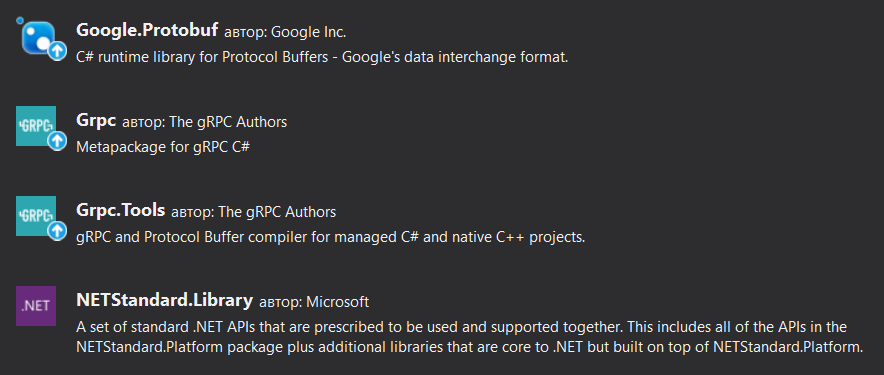 Внутри решения создаём первый проект для построения calculation.proto, например, —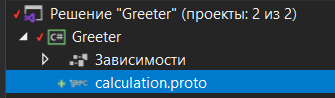 В проект добавляем (правой кнопки мыши 
на проекте) файл calculation.proto: syntax = "proto3";package calculation;service Calculation{  rpc Calculate (Expression) returns (Response) {}}message Expression { string expression = 1; }message Response {float result = 1;}Необходимо указать, чтобы использовался Protobuf compiler и нам достаточно генерировать только клиент: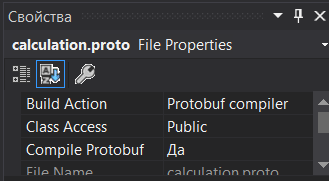 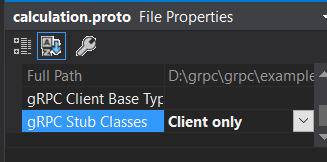 Запускаем построение второго проекта непосредственно для клиента сервиса. Чтобы клиент видел первый проект, необходимо добавить в него ссылку на проект с .proto-файлом. (правой кнопкой мыши по проекту – добавить ссылку). После этого в проекте клинта необходимо добавить using Calculation:using PST_Lab_1.Interfaces;using System.Threading.Tasks;using PST_Lab_1.Conenctions;using System.Net.Http;using PST_Lab_1.Models;using System.Net;using System.IO;using System.Text.Json;using Calculation;using Grpc.Core;using System;using System.Threading;namespace PST_Lab_1.Services{    public class CalculationService : ICalculation    {        public double GrpcCalculation(string sending_expression)        {// Подключение с сервису и вызов его методов...        }    }}Обращение к сервису Calculation и вызов метода Calculate может иметь вид:Channel channel = new Channel("127.0.0.1:50051", ChannelCredentials.Insecure); 
// - создаем канал подключения к сервису. Первым параметром передаем IP и порт. Вторым – данные для авторизации (в данном случае их нет).channel.ConnectAsync(deadline: DateTime.UtcNow.AddSeconds(2)); // - необязательный параметр для канала, задаёт время ожидания ответа, здесь 2 секунды.var client = new Calculation.Calculation.CalculationClient(channel); // - создаем объект посредника для подключения клиента к сервису.var reply = client.Calculate(new Expression { Expression_ = “2+2” }); // - вызываем метод Calculate, передаём ему объект в виде нашего выражения и принимаем результат в объект reply. Когда мы прописываем параметр в прото файле, он создает на его основе объект. В данном случае expression.channel.ShutdownAsync().Wait(); // Разрываем соединение, если необходимо. Console.WriteLine(reply.Result); //Выводим результат из поля Result объета reply, в прмере – на консоль.Теперь рассмотрим пример создания сервиса в том же решении, что и клиент. С помощью правой кнопки мыши на решении выбрать «Добавить» - «Создать проект». После чего в фильтрах выбрать C# и найти gRPC сервис, служба gRPC ASP.NET Core.В папке Properties необходимо открыть файл launchSettings и настроить следующим образом: {  "profiles": {    "TestServer": {      "commandName": "Project",      "dotnetRunMessages": "true",      "launchBrowser": false,      "applicationUrl": "http://localhost:50051;https://localhost:5001",      "environmentVariables": {        "ASPNETCORE_ENVIRONMENT": "Development"      }    }  }} Теперь перейдём в папку Protos и заполним файл greet.proto нашим API:syntax = "proto3";package calculation;service Calculation{  rpc Calculate (Expression) returns (Response) {}}message Expression {  string expression = 1;}message Response {  float result = 1;}Перейдем в папку Services и создадим там файл CalculationService.cs со следующим содержимым:using Grpc.Core;using Microsoft.Extensions.Logging;using System.Threading.Tasks;using Calculation;namespace TestServer{    public class CalculationService : Calculation.Calculation.CalculationBase    {        private readonly ILogger<CalculationService> _logger;        public CalculationService(ILogger<CalculationService> logger)        {            _logger = logger;        }        public override Task<Response> Calculate(Expression request, ServerCallContext context)        {		// здесь необходимо написать код расчёта полученного выражения            return Task.FromResult(new Response            {                Result = // а сюда записать ответ выражения            });        }    }}Осталась последняя настройка. В файле Startup.cs метод Configure должен выглядеть так:public void Configure(IApplicationBuilder app, IWebHostEnvironment env)        {            if (env.IsDevelopment())            {                app.UseDeveloperExceptionPage();            }            app.UseRouting();            app.UseEndpoints(endpoints =>            {                endpoints.MapGrpcService<CalculationService>();                endpoints.MapGet("/", async context =>                {                    await context.Response.WriteAsync("Communication with gRPC endpoints must be made through a gRPC client. To learn how to create a client, visit: https://go.microsoft.com/fwlink/?linkid=2086909");                });            });        }Сервис готов, теперь его можно запускать.	
	Рассмотрим пример сервиса с обработкой ошибок на клиенте. Пусть сервис имеет слудующий метод Calculate:public override Task<Response> Calculate(Expression request, ServerCallContext context)
  {     throw new RpcException(new Status(StatusCode.PermissionDenied, "Permission denied")); // скажем клиенту, что у него нет доступа     return Task.FromResult(new Response     {       Result = 0;     });  }Исключение наследуется от RpcException. Перехватим его на клиенте:try    {      Channel channel = new Channel("127.0.0.1:50051", ChannelCredentials.Insecure);      channel.ConnectAsync(deadline: DateTime.UtcNow.AddSeconds(2));       var client = new Calculation.Calculation.CalculationClient(channel);      var reply = client.Calculate(new Expression { Expression_ = “2+2” });        return reply.Result; // 4     }catch (RpcException ex)     {        return ex.message; // выводим сообщение исключения из поля message     }После возникновения исключения сервис прекращает выполнение операции. Если клиент успешно перехватил исключение, то канал остается открытым.Продемонстрировать работу полученного SOA калькулятора.Контрольные вопросыВ чём суть REST и RPC подходов? Когда следует применять REST или RPC в SOA?Чем отличаются gRPC-сервисы от Web-сервисов?Что такое микросервисы и где их целесообразно использовать?Особенности протокола HTTP/2?Что такое Protobuf, как и для чего он используется?Что такое «заглушки» в gRPC?Можно ли управлять длительностью сеанса связи с gRPC-сервисом?Сервис-ориентированное программирование: 
WCF-сервисЗаданиеРазработать Web-калькулятор, реализующий бизнес-логику вычисленний в   WCF-сервисе. Предусмотреть защиту сервиса от несанкционированных потребителей предлагаемой вычислительной услуги. Указания и рекомендацииС помощью Visual Studio с .NET ниже 5 (не Core) разработать Web-приложение калькулятора, аналогичное предыдущим лабораторным работам, которое будет клиентом для WCF-сервиса, реализоующего бизнес-логику вычисленний.WCF-сервис должен быть сеансовым и содержать две операции (методы). Первая операция – это авторизация сеанса с клиентом, вторая – реализация вычислений в авторизованном сеансе. Для реализации авторизации клиентов, на стороне сервиса необходимо иметь базу (файл) допустимых клиентов и их пароли.Логика сервиса может быть следующей:    //Глобальные переменные сеанса:    public static bool AuthenticatedSession;     public static string user;     //Операция авторизации сеанса:    [OperationBehavior]    public void Auth(параметры от клиента: login, PWD)    {      //Аутентификация пользователя user в методе bool ValidateUser():      if ( ValidateUser(login, PWD) ) {   AuthenticatedSession = true }else	{        //Генерировать исключекние => разорвать сеанс и закрыть канал связи:        Exception UserNotValidated = new Exception("Пользователь не авторизован");        throw UserNotValidated; 	}    //Операция вычислений в авторизованном сеансе:    [OperationBehavior]    public ... Calculate(параметры вычислений от/для клиента)    {      //Авторитзация пользователя       if ( AuthenticatedSession )	{        //Реализация бизнес-логики вычислений для пользователя user	}else	{        //Генерировать исключекние => разорвать сеанс и закрыть канал связи:        Exception UnAuthorizedAccess = new Exception("Несанкционированный доступ");        throw UnAuthorizedAccess; 	}    }Для получения клиентом созданных исключений UserNotValidated и UnAuthorizedAccess для дальнейшей их обработки на клиенте:Используйте указания на тип стандартных исключений или сбоев FaultException в контракте операций WCF-сервиса, например:[FaultContract(typeof(FaultException))]В конфигурационных файлах клиента и сервиса, в привязке конечных рабочих точек, через которые осуществляется подключение, разрешите передачу исключений:<serviceDebug includeExceptionDetailInFaults="true"/>Перехват и обработка исключений сервиса может быть организована на стороне клиента в виде:try { }	// Перехватить неизвестное исключение типа FaultException:catch (FaultException faultEx) // поместить выловленное исключение в faultEx{      // Обработка исключения сервиса...      // Доступ к сообщению в исключении – это faultEx.Message,// к деталям - faultEx.StackTracewcfClient.Abort(); // немедленно удалить прокси-посредника wcfClient}Продемонстрировать работу полученного SOA калькулятора.Контрольные вопросыЧто такое сервис-ориентированное программирование?Чем отличаются WCF-сервисы от Web-сервисов?Что такое и зачем нужны конечные точки WCF-сервисов?Особенности привязок wsHttpBinding, wsDualHttpBinding, NetTcpBinding, NetTcpBinding?Какие разновидности контрактов существуют в WCF-сервисах?Зачем нужны метаданные в WCF-сервисах и как их можно предоставлять (публиковать)?Особенности WCF-сервисов уровня вызова, сеансовых, синглетных?Какова концепция обработки ошибок в WCF? Что такое исключения класса FaultException?Как ведут себя WCF-сервисы уровня вызова, сеансовые, синглетные после завершения транзакции или при возникновении исключения?Нарисуйте и объясните график оценки эффективности сервиса с течением времени.Объясните смысл графика «длинного хвоста».Что такое SaaS, PaaS, IaaS?WCF-агент с транзакциями и обработкой ошибок 
(Рекомендуется для повышения баллов)ЗаданиеМодернизировать предыдущую работу. Добавить в WCF-сервис ведение журнала в некоторой СУБД, поддерживающей транзакции, с информацией об авторизованном пользователе и дату его доступа к сервису. При этом, необходимо обеспечить транзакционность всей системы и контроль возможных исключений.Указания и рекомендацииВ приложении-клинете, перед вызовом второй операции (вычисления калькулятора) необходимо инициализировать корневую транзакцию, а после получения положительного результата от соответсвующей операции сервиса, закрепить транзакцию:	//Инициировать корневую транзакцию «клиент-сервис»using (TransactionScope scope = new TransactionScope())     	{		//Вызвать операцию сервиса в созданной транзакции		//...		scope.Complete(); //если исключений нет - транзакция закрепляется     	}В поведении транзакционной операции сервиса необходимо потребовать поддержку транзакций:
[OperationBehavior(TransactionScopeRequired = true)]В контракте такой операции необходимо указать возможность распространения транзакций на данную операцию:
[TransactionFlow(TransactionFlowOption.Allowed)]Поскольку WCF-сервис может поддерживать сеансы, то в его поведении, для возможности многократного вызова вычислений в одном авторизованном сеансе, необходимо указать возможность продолжения сессий после заверщения транзакции:
[ServiceBehavior(ReleaseServiceInstanceOnTransactionComplete=false)]Проверьте конфигурационный файл клиента и сервиса. Там в привязке конечной рабочей точки, через которую вы осуществляете транзакционное подключение, доложно быть указано разрешение транзакций:<binding name ="..." transactionFlow = "true" />
Также не забывайте включать надёжное соединение:<reliableSession enabled="true" />Для получения клиентом от WCF-сервиса исключений и их дальнейшей обработки:Используйте указания на тип стандартных исключений или сбоев FaultException в контракте операций WCF-сервиса, например:[FaultContract(typeof(FaultException))]В конфигурационных файлах клиента и сервиса, в привязке конечных рабочих точек, через которые осуществляется подключение, разрешите передачу исключений:<serviceDebug includeExceptionDetailInFaults="true"/>В предыдущей лабораторной работе в WCF-сервисе были использованы два нестандартных исключения – сбои типа FaultException: UserNotValidated и UnAuthorizedAccess с необходимыми сообщениями. Их можно передать клиенту.Перехват и обработка исключений (сбоев) севриса на стороне клиента может быть организована как:try { }	// Перехватить неизвестное исключение типа FaultException:catch (FaultException faultEx) // поместить выловленное исключение в faultEx{      // Обработка исключения сервиса...      // Доступ к сообщению в исключении – это faultEx.Message,// к деталям - faultEx.StackTracewcfClient.Abort(); // удалить прокси-посредника wcfClient}Контрольные вопросыЧто такое сервис-ориентированное программирование?Что такое «транзакция»? Изобразите графически.Понятие распределённой транзакции в SOA, голосование, менеджер транзакции. Изобразите графически.Понятие о разрешении, распространении и получении транзакций в SOA c WCF.Какова концепция обработки ошибок в WCF? Что такое исключения класса FaultException?Как ведут себя WCF-сервисы уровня вызова, сеансовые, синглетные после завершения транзакции или при возникновении исключения?Нарисуйте и объясните график оценки эффективности сервиса с течением времени.Объясните смысл графика «длинного хвоста».Что такое SaaS, PaaS, IaaS?Место SaaS на рынке программного обеспечения?Направление подготовки:09.04.01 - Информатика и вычислительная техника.Программа подготовки:Интеллектуальные информационные системыКвалификация (степень) выпускника:МагистрФорма обучения:Дневная